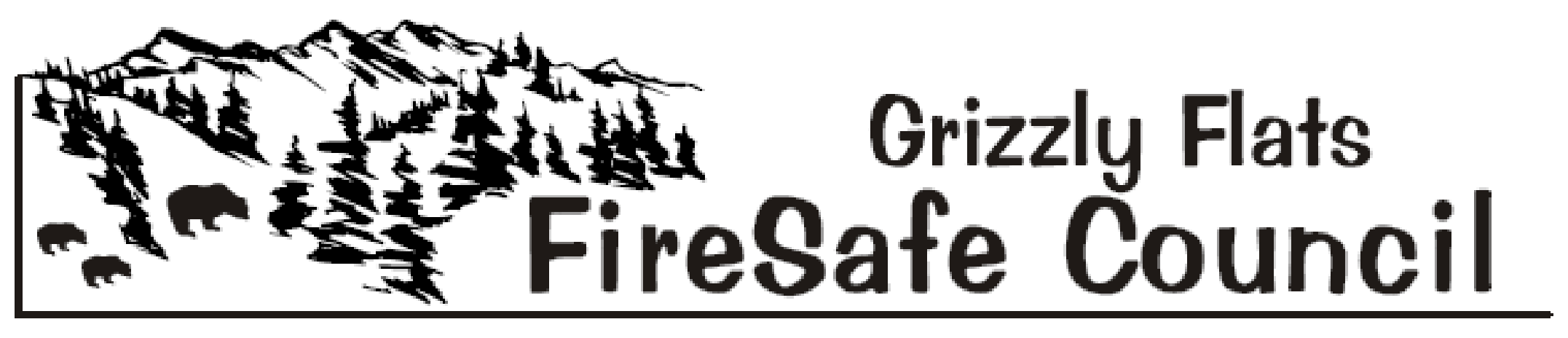 February 1st, 2020 MinutesCall to Order: Chairman Mark Almer called the meeting to order at 9:30 am.Flag Salute:  The flag salute was led by USFS Captain Luke Birch Roll Call:  The meeting’s roll was by sign-in sheet.  Visitors introduced themselves.Meeting Room Cleanup Volunteers & Timekeeper Volunteers:  Room clean-up Volunteers were Roy.Rodgers and Ernie Lory. Robin Kelly was acknowledged as the meeting’s timekeeper.Approval of the February 1, 2020 Agenda:    Colton Meyers moved to accept the Agenda with a second from Char Ank. Motion carried.Approval of the January 4, 2020 Minutes:  Kathy Melvin moved to accept the Minutes; the Motion was seconded by Mary Lou Brown. Motion carried.Treasurer’s Report- Steve Hupner: The Treasurer reported the bank balance as $36,593.Old Reimbursement Forms floating around. Use only current edition forms.If you need a current edition form, email Steve Hupner.When filling out Reimbursement Forms, they need to be filled out providing all requested information.  Incomplete forms could delay a reimbursement.Public Comment (Comments shall be limited to items not on the Agenda and to a maximum of 3 minutes):  There were no Public comments.Council Member’s Comments: (Comments shall be limited to items not on the Agenda)Colton Meyer reported that the Facebook page called El Dorado County Radio has     changed its name to El Dorado County Neighborhood Radio WatchMark Almer advised everyone to speak up clearly to better be heard by everyone in the room and to be picked up by the recorder.Mary Lou Brown requested to reconfigure the seating in the room as it is too cramped on the sides. Mark Almer advised will be looking at that for the next meeting.SPECIAL PRESENTATION – Mapping of future GFFSC projects – Barry CallenbergerCallenberger reported:There are 25 FSC’s in El Dorado County.Everyone in Grizzly Flat’s should be viewing the www.readyforwildfire.org website and be Ready and Set to go.Have been meeting with Stakeholders and will continue to meet with Stakeholders, such as landowners, GFFSC members. and Forest Service.GFFSC’s plan for upcoming year is to identify new projects and re-prioritize current projectsThere are opportunities for FSC’s to use these projects for grants.Slides of maps and project descriptions were presented.10)  Agency Reports:BOS District 2 Supervisor - Shiva Frentzen:  Not presentPioneer Fire Protection District (PFPD) – Chief Mark Matthews: PVFA Crab banquet on 1/25 was a success, next one is tonight. Thank you to those who purchased tickets and/or volunteered with the set up.PVFA is a huge support to the PFPD and QRT programs Battalion Chief Mike Stutts will be at station 35 part time starting Feb 5th and full time starting in MayDepartment of Transportation (DOT) – Brian Mullens: - Not Present Grizzly Flats Community Service District (GFCSD) – Kim Gustafson- The District’s Board of Directors still has a vacancy. They are looking for 5th memberThe GFCSD is tackling any new leaks they find. Sheriff – John D’Agostini / Steve Wunschel-  Not Present  El Dorado County Fire Safe Council (EDCFSC)-  Ernie Lory:El Dorado County Tree Mortality program has closed due to no new infestation identifiedEDCFSC currently working 11 grants with a total value of $2.9 million Five applications for grants were submitted with a total value of $1.3 million, status unknown.As of July, Cal Fire will be putting out a new Fire Severity Map with additional severity tiers. It is unknown how this will relate to the Utility Commissions mapEl Dorado County Fire District’s arson investigation trailer is almost complete California Highway Patrol - Community Resource Officer – Andrew Brown-Not Present United States Forest Service (USFS) - Captain Luke Birch:  USFS will be adding a year-round Patrol vehicle and a 10 person Hand Crew to Grizzly FlatsUSFS is actively working on local forest projects, with burn piles being high priority in the Trestle Forest Health Project.With the Placerville Ranger District re-organization, Grizzly Flats will now become part of the Amador Ranger District, where Rick Hopson is the District Ranger. Neighboring Fire Safe Councils:Pleasant Valley FSC- No reportAukum/Fairplay FSC- No reportOmo Ranch FSC- Paul Graham-Paul Graham is the new ORFSC Chair they currently have all 5 members on their BoardMeetings are at the Indian Diggings SchoolPG&E has made changes to its Vegetation Management program for 2020. Instead of cut, trim and leave, they will now cut, trim and remove the vegetation.  Old Business: GFFSC Sphere of Recognition Map Change- Randy Rossi/Robin Kelly Discussion/Action ItemHad a meeting with Somerset residents as well as Happy Valley Robin Kelly moved to no longer consider expanding past current boundaries and support any formation of another Fire Safe Council with a second from Randy Rossi. Motion Carried.     Four Corners Reader Board - Chief Matthews - Discussion/Action:  Reader Board is 95% complete, 1st sign already on it.At the next meeting, the PFPD will know how much each of the local fire Safe Council’s will be responsible for fundingEmergency Exit Route Signage Program - Chief Matthews/Don Spear/Steve Hupner - Discussion/Action/Expense Item:The PFPD is working with the USFS to get approval for the evacuation signs through the ENF.Updates & Changes PPM & Bylaws – Mark Almer / Steve Hupner- Discussion Item  Currently no updatesGFFSC Vacancies – Mark Almer – Discussion/Action ItemMark Almer- Two vacancies on the councilNeed members who will be active participants of the Council. No current applicants.  New BusinessUpdates & Changes Since Last Meeting – Mark Almer – Discussion Item:   At the March FSC meeting RPF John Pickett will provide a Power Point Presentation about “Hardening your home”.Kelly Krohn is unable to take over the GFFSC’s Secretarial position.  Deb Gregory has agreed to be the FSC’s Secretary until the June election of officers.Kathie Hawkins has agreed to be responsible for delivering the Awareness Manuals to new residents.The EDCFSC has notified the GFFSC that the USFS re-submitted a previous GFFSC’s grant application last year and GFFSC was awarded $180k in grant fundings. Steve Hupner will be Point of Contact.2020 GFFSC Fundraiser BBQ- Mark Almer/David Manske Discussion/Action ItemSign-Up sheet for annual BBQ committees passed aroundBBQ committee meeting- All Council members to attend- scheduled on Saturday, 2/22 at 11am Grizzly Flats Community Church Lodge.Sign up for the 2020 Committee Positions- Mark Almer Discussion/Action	 Sign-up sheet for Committee position passed around.Craig Heinrich will be leading the Community Clean Up Day in September  Committee Reports Public Outreach Coordinator – Deb GregoryWorking on January Newsletter this week. Defensible Space - Steve Frazier/Robin Kelley- Robin posted flyer on bulletin board Grants – Randy Rossi/Tracey Schaal/Kelly Krohn/ Kelly Krohn will be setting up a meeting based on everyone’s scheduleSteve Hupner to mentor the committeePublic Education-Deb GregorySafety Day Planning Committee meeting rescheduled to Feb 6th due to weather.  Standing Committee on Middle Fork - Randy Rossi/Robin Kelly Nothing new El Dorado County Vacant Parcel/Weed Abatement Ordinance - Ad HocNo action.  Public AnnouncementsKelly Krohn will be doing the Census this year and is a contact for El Dorado County. She reported the agency needs more Census Takers. Census Taker, will be paid between $18-$22 per hour. Interested parties can contact Kelly Krohn for more information.  For the Good of the OrderORFSC Chair Paul Graham expressed an interest in networking with the GFFSC. His focus is to help with event’s and projects.16)  AdjournWith a motion from Steve Frazier and a second from Mary Lou Brown, the meeting was adjourned at 12:00pmRegular Local Fire Safe Councils and District Meetings:Grizzly Flats FSC - 1st Saturdays 9:30 AM, Grizzly Flats Community ChurchPioneer Fire Protection District - 2nd Tuesdays 6 PM,- Station 38Pleasant Valley FSC - 2nd Thursdays 7 PM - Pleasant Valley Community HallAukum/Fairplay FSC- 3rd Wednesdays 7 PM - Pioneer Park HallOmo Ranch FSC - 4th Saturdays 9 AM – Indian Diggings School